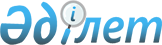 Об утверждении Правил привлечения автомобильных перевозчиков к ликвидации чрезвычайных ситуаций
					
			Утративший силу
			
			
		
					Постановление Правительства Республики Казахстан от 13 января 2005 года N 12. Утратило силу постановлением Правительства Республики Казахстан от 25 сентября 2015 года № 783      Сноска. Утратило силу постановлением Правительства РК от 25.09.2015 № 783 (вводится в действие со дня его первого официального опубликования).      Примечание РЦПИ.

      В соответствии с Законом РК от 29.09.2014 г. № 239-V ЗРК по вопросам разграничения полномочий между уровнями государственного управления см. приказ Министра по инвестициям и развитию РК от 30.04.2015 г. № 532.      Во исполнение подпункта 7) статьи 12 Закона Республики Казахстан "Об автомобильном транспорте" и в целях упорядочения привлечения автомобильных перевозчиков к ликвидации чрезвычайных ситуаций Правительство Республики Казахстан ПОСТАНОВЛЯЕТ: 

      1. Утвердить прилагаемые Правила привлечения автомобильных перевозчиков к ликвидации чрезвычайных ситуаций. 

      2. Настоящее постановление вступает в силу со дня подписания и подлежит опубликованию.       Премьер-Министр 

      Республики Казахстан Утверждены постановлением 

Правительства Республики Казахстан 

от 13 января 2005 года N 12  

Правила привлечения автомобильных перевозчиков 

к ликвидации чрезвычайных ситуаций  

1. Общие положения       1. Настоящие Правила привлечения автомобильных перевозчиков к ликвидации чрезвычайных ситуаций (далее - Правила) разработаны в целях реализации подпункта 7) статьи 12 Закона Республики Казахстан "Об автомобильном транспорте" и регулируют порядок привлечения автомобильных перевозчиков к ликвидации чрезвычайных ситуаций.  

2. Привлечение автомобильных перевозчиков 

к ликвидации чрезвычайных ситуаций       2. Привлечение автомобильных перевозчиков к ликвидации чрезвычайных ситуаций осуществляется в целях оперативной организации транспортного обеспечения мероприятий по ликвидации чрезвычайных ситуаций.

      3. При возникновении чрезвычайных ситуаций природного и техногенного характера, а также при введении чрезвычайного положения привлечение автомобильных перевозчиков к выполнению работ, связанных с ликвидацией чрезвычайных ситуаций, осуществляется государственными органами в соответствии с утвержденными планами Гражданской обороны Республики Казахстан в пределах предоставленных им полномочий (далее - заказчик).

      4. Для привлечения автомобильных перевозчиков к ликвидации чрезвычайных ситуаций заказчик составляет и подает перевозчикам заявки на осуществление автомобильных перевозок в рамках договоров, заключенных в установленном законодательством порядке по планам Гражданской обороны Республики Казахстан, между местными исполнительными органами и перевозчиками, автотранспортные средства которых соответствуют требованиям безопасности перевозок. 

      5. В заявке (согласно приложению к настоящим Правилам) заказчиком указывается: 

      1) вид автомобильной перевозки; 

      2) типы используемых автотранспортных средств; 

      3) характер и особенности перевозок; 

      4) наименование грузоотправителя; 

      5) наименование грузополучателя; 

      6) наименование пунктов погрузки (посадки); 

      7) наименование пунктов разгрузки (высадки); 

      8) дата и время подачи автотранспортных средств к пункту погрузки (посадки); 

      9) общее время использования заказчиком автотранспортных средств. 

      6. Автомобильные перевозчики, направляющие автотранспортные средства для ликвидации чрезвычайных ситуаций, обеспечивают водителей дополнительными средствами индивидуальной защиты, специальным оборудованием, инструментами и приборами, необходимыми для обеспечения безопасности, защиты жизни и здоровья людей, охраны природы и культурных ценностей в зависимости от характера и масштабов чрезвычайных ситуаций. 

      7. В случае необходимости заказчик обеспечивает беспрепятственное продвижение автотранспортных средств к местам погрузки (посадки) и разгрузки (высадки) и охрану автотранспортных средств. 

      8. При осуществлении автомобильных перевозок перевозчик обеспечивает наличие на автотранспортном средстве путевого листа с отметками о прохождении водителем предрейсового медицинского освидетельствования и технического осмотра автотранспортного средства.

      9. Возврат автотранспортных средств, принимавших участие в мероприятиях по ликвидации чрезвычайных ситуаций, к местам их постоянной дислокации осуществляется автомобильными перевозчиками. 

      10. Порядок работы автотранспортных средств в зонах чрезвычайных ситуаций определяется в соответствии с законодательством Республики Казахстан.  

3. Возмещение затрат, связанных с выполнением работ 

по ликвидации чрезвычайных ситуаций       11. Возмещение затрат, связанных с выполнением работ по ликвидации чрезвычайных ситуаций, осуществляется за счет средств резерва Правительства Республики Казахстан и местных исполнительных органов, в соответствии с законодательством Республики Казахстан. 

      12. Возмещение затрат, связанных с выполнением работ по ликвидации чрезвычайных ситуаций, производится после завершения работ по ликвидации чрезвычайных ситуаций из расчета фактически выполненных объемов транспортных работ и фактического времени использования автотранспортных средств, в соответствии с законодательством Республики Казахстан.       Приложение 

к Правилам привлечения автомобильных 

перевозчиков к ликвидации 

чрезвычайных ситуаций 

                                                      Заявка 

            на привлечение автомобильных перевозчиков 

              к ликвидации чрезвычайных ситуаций            Руководитель ликвидации 

      чрезвычайных ситуаций       ______________________ 
					© 2012. РГП на ПХВ «Институт законодательства и правовой информации Республики Казахстан» Министерства юстиции Республики Казахстан
				№N п/п Наименование позиций Содержание 1. Вид автомобильной перевозки 2. Типы используемых автотранспортных средств 3. Характер и особенности перевозок 4. Наименование грузоотправителя 5. Наименование грузополучателя 6. Наименование пунктов погрузки (посадки) 7. Наименование пунктов разгрузки (высадки) 8. Дата и время подачи автотранспортных средств к пункту первой погрузки (посадки) 9. Общее время использования заказчиком автотранспортных средств 